                    			   PAID SICK TIME FORM 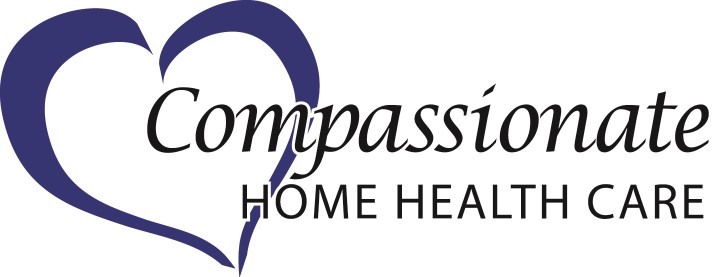 Today’s Date: __________________ Employee Name: ______________________________________Discipline: __________________ Date(s) Used: ________________ to    ______________ Employee Signature: ________________________________________________ PST Hours: ___________     Notes: _____________________________________________________________________________      _________________________________________________________________________________Please submit this form to payroll.Once the form is submitted the paid sick time will be paid on the corresponding payroll.    